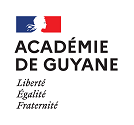 Fiche d’autoévaluation des référentiels d’établissement Certification Bac GT CA4 Etablissement :APSA support : Les concepteurs du référentiel doivent cocher les cases correspondant à chaque critère d’évaluation.ATTENTION si un seul item est invalidé, cela rend le référentiel non conforme et vous engage à modifier votre proposition avant de la retourner à jeremy.puaux@ac-guyane.fr et cecile.Chauffour@ac-guyane.fr pour avis final. Concepteurs valident les attendusPrincipe d’élaboration de l’épreuvePlusieurs oppositions ( 2 mi-temps)Plusieurs oppositions ( 2 mi-temps)OUI         NON Principe d’élaboration de l’épreuveRapport de force équilibréRapport de force équilibréOUI         NON Principe d’élaboration de l’épreuveTemps d’analyse entre 2 séquences de jeuTemps d’analyse entre 2 séquences de jeuOUI         NON Evaluation des 3 AFLEvaluation des 3 AFLEvaluation des 3 AFLOUI         NON 4 niveaux de maîtrise pour chaque AFL 4 niveaux de maîtrise pour chaque AFL 4 niveaux de maîtrise pour chaque AFL OUI         NON Les 3 AFL ne sont ni modifiés ni reformulésLes 3 AFL ne sont ni modifiés ni reformulésLes 3 AFL ne sont ni modifiés ni reformulésOUI         NON Principe de construction de la noteAFL1Noté /12 pointsOUI         NON Principe de construction de la noteAFL12 éléments évaluésOUI         NON Principe de construction de la noteAFL14 points minimum pour chacun des 2 éléments (8-4/4-8/6-6/5-7/7-5)OUI         NON Principe de construction de la noteAFL1Le gain des rencontres joue un rôle de curseur/ aux points distribués dans les 2 élémentsOUI         NON Principe de construction de la noteAFL1Choix possibles : poste, style de jeu, situation évaluation parmi celles proposéesOUI         NON Principe de construction de la noteAFL2 et 3Notés/8 pointsOUI         NON Principe de construction de la noteAFL2 et 3Présence de la répartition des points dans les 4 degrés de maitriseOUI         NON Principe de construction de la noteAFL2 et 3Un rôle évalué parmi deux proposés par l’équipe EPSOUI         NON Principe de construction de la noteAFL2 et 3Choix possibles : poids relatifs des 2 AFL dans l’évaluation (4-4/6-2/2-6)OUI         NON 